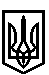 ТРОСТЯНЕЦЬКА СІЛЬСЬКА РАДАСТРИЙСЬКОГО РАЙОНУ ЛЬВІВСЬКОЇ ОБЛАСТІХ сесія VІІІ скликанняР І Ш Е Н Н Я                    2021 року                                с. Тростянець			                      ПРОЄКТПро надання дозволу МПП «Єстет» на виготовлення технічної документації із землеустрою щодо встановлення (відновлення) меж земельної ділянки для експлуатації кар’єру вапняку Демнянського родовища в с. Демня           Розглянувши клопотання МПП « Естет» про надання дозволу на розроблення технічної документації із землеустрою щодо встановлення (відновлення) меж земельної ділянки в селі Демня,  враховуючи висновок постійної комісії сільської ради з питань земельних відносин, будівництва, архітектури, просторового планування, природних ресурсів та екології, відповідно до статей 12, 122 Земельного Кодексу України,  пункту 34 частини першої статті 26 Закону України «Про місцеве самоврядування в Україні»,  сільська радав и р і ш и л а:  1. Надати дозвіл МПП «Естет» на розроблення технічної документації щодо встановлення (відновлення) меж земельної ділянки площею 2,5 га , яка перебуває в оренді для експлуатації кар’єру вапняку Демнянського родовища, що пов’язанні з користування надрами(11.02) в селі Демня, проспект Шевченка,9.              2.  Контроль за виконанням рішення покласти на постійну комісію сільської ради з питань земельних відносин, будівництва, архітектури, просторового планування, природних ресурсів та екології  (голова комісії І. Соснило).Сільський голова                                                                                         Михайло ЦИХУЛЯК